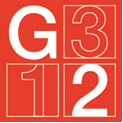 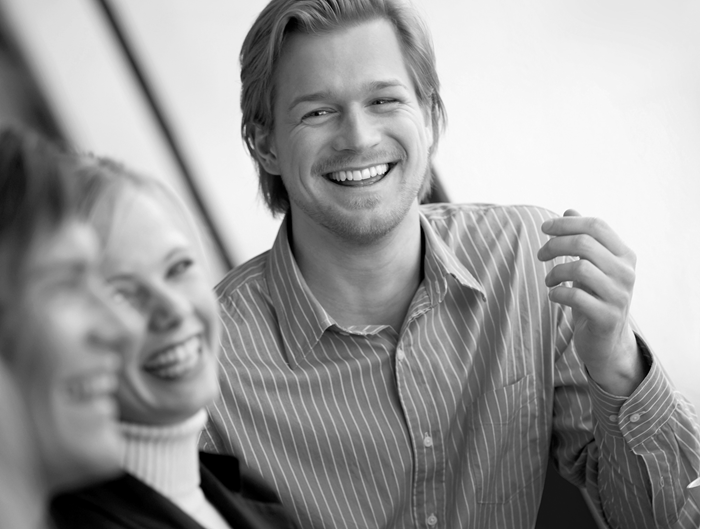 Gastro-UnternehmerausbildungIn drei Stufen. Berufsbegleitend.LernreflexionsdossierGastro-Betriebsleiter/in mit eidg. Fachausweisvon …………………………………………………ÖffentlichkeitserklärungDieses Lernreflexionsdossier wird im Rahmen der Abschlussprüfung der Gastro-Betriebsleiter/in mit eidgenössischem Fachausweis von zwei Prüfungsexperten gelesen. Zusätzlich können die Prüfungsleitung und die Mitglieder der Qualitätssicherungs-Kommission Einsicht in das Lernreflexionsdossier nehmen. Die Inhalte werden vertraulich behandelt.Mit meiner Unterschrift bestätige ich, dass dieses Lernreflexionsdossier:Unter Aufsicht der Prüfungsleitung als Ansichtsexemplar für zukünftige Kandidaten aufgelegt wer-den darfNicht als Ansichtsexemplar aufgelegt werden darfSelbst- / SituationsanalyseLebenslaufTabellarische Darstellung mit Personalien, Ihrer wichtigsten beruflichen Stationen, Aus- und Weiterbildungen und weiteren ErfahrungenSituationsanalyse zu AusbildungsbeginnBeschreiben Sie hier Ihre jetzige berufliche Situation. Zeigen Sie die Chancen, Schwierigkeiten und Perspektiven Ihres beruflichen Alltages auf und begründen Sie daraus Ihr Interesse, Ihre Motivation zum Besuch dieser Ausbildung.ErwartungenFormulieren Sie hier Ihre Erwartungen an die Ausbildung, an Ihr berufliches Umfeld und die Erwartungen an sich selbst.ZielsetzungenWelche beruflichen und persönlichen Ziele wollen Sie mit dieser Ausbildung erreichen? Formulieren Sie hier 3 Ziele (mit Hilfe des SMART-Modells – erinnern Sie sich?!)Gute VorsätzeWelche guten Vorsätze nehmen Sie sich vor? Formulieren Sie hier 3 Entwicklungspunkte, Schwächen, Marotten, an denen Sie während der Zeit dieser Ausbildung arbeiten wollen?Erkenntnisse und AnwendungsbeispieleModul PersönlichkeitWelches sind Ihre wichtigsten Erkenntnisse?Beschreiben Sie hier Ihre wichtigsten Erkenntnisse, LearningsAnwendungsbeispiele für den BerufsalltagBeschreiben Sie hier 2 Anwendungsbeispiele, die Sie in Ihrem Berufsalltag anwenden / ausprobieren wollen. Das können Methoden, Instrumente, Hilfsmittel, Materialien, Verhaltensweisen, etc. sein.Beispiel 1:Beispiel 2:Modul MarketingWelches sind Ihre wichtigsten Erkenntnisse?Beschreiben Sie hier Ihre wichtigsten Erkenntnisse, LearningsAnwendungsbeispiele für den BerufsalltagBeschreiben Sie hier 2 Anwendungsbeispiele, die Sie in Ihrem Berufsalltag anwenden / ausprobieren wollen. Das können Methoden, Instrumente, Hilfsmittel, Materialien, Verhaltensweisen, etc. sein.Beispiel 1:Beispiel 2:Modul FührungWelches sind Ihre wichtigsten Erkenntnisse?Beschreiben Sie hier Ihre wichtigsten Erkenntnisse, LearningsAnwendungsbeispiele für den BerufsalltagBeschreiben Sie hier 2 Anwendungsbeispiele, die Sie in Ihrem Berufsalltag anwenden / ausprobieren wollen. Das können Methoden, Instrumente, Hilfsmittel, Materialien, Verhaltensweisen, etc. sein.Beispiel 1:Beispiel 2:Modul FinanzenWelches sind Ihre wichtigsten Erkenntnisse?Beschreiben Sie hier Ihre wichtigsten Erkenntnisse, LearningsAnwendungsbeispiele für den BerufsalltagBeschreiben Sie hier 2 Anwendungsbeispiele, die Sie in Ihrem Berufsalltag anwenden / ausprobieren wollen. Das können Methoden, Instrumente, Hilfsmittel, Materialien, Verhaltensweisen, etc. sein.Beispiel 1:Beispiel 2:Modul BetriebsorganisationWelches sind Ihre wichtigsten Erkenntnisse?Beschreiben Sie hier Ihre wichtigsten Erkenntnisse, LearningsAnwendungsbeispiele für den BerufsalltagBeschreiben Sie hier 2 Anwendungsbeispiele, die Sie in Ihrem Berufsalltag anwenden / ausprobieren wollen. Das können Methoden, Instrumente, Hilfsmittel, Materialien, Verhaltensweisen, etc. sein.Beispiel 1:Beispiel 2:Modul Administration und RechtWelches sind Ihre wichtigsten Erkenntnisse?Beschreiben Sie hier Ihre wichtigsten Erkenntnisse, LearningsAnwendungsbeispiele für den BerufsalltagBeschreiben Sie hier 2 Anwendungsbeispiele, die Sie in Ihrem Berufsalltag anwenden / ausprobieren wollen. Das können Methoden, Instrumente, Hilfsmittel, Materialien, Verhaltensweisen, etc. sein.Beispiel 1:Beispiel 2:WahlpflichtmodulWelches sind Ihre wichtigsten Erkenntnisse?Beschreiben Sie hier Ihre wichtigsten Erkenntnisse, LearningsAnwendungsbeispiele für den BerufsalltagBeschreiben Sie hier 2 Anwendungsbeispiele, die Sie in Ihrem Berufsalltag anwenden / ausprobieren wollen. Das können Methoden, Instrumente, Hilfsmittel, Materialien, Verhaltensweisen, etc. sein.Beispiel 1:Beispiel 2:Umsetzung im BerufsalltagUmsetzungsversuch 1Beschreiben und reflektieren Sie nachfolgend einen Umsetzungsversuch in Ihrem beruflichen Alltag.Thema des UmsetzungsversuchsAuf welche Theorie beziehen Sie sich?VorgehensweiseBeschreiben Sie hier detailliert Ihre Vorgehensweise und die Ergebnisse, Resultate. Belegmuster, etc. legen Sie in den Anhang ganz am Schluss des Dokuments, mit entsprechender Kennzeichnung.Persönliche Kommentare zur UmsetzungWas ist Ihnen gut gelungen? Was können Sie das nächste Mal besser machen?Umsetzungsversuch 2Beschreiben und reflektieren Sie nachfolgend einen Umsetzungsversuch in Ihrem beruflichen Alltag.Thema des UmsetzungsversuchsAuf welche Theorie beziehen Sie sich?VorgehensweiseBeschreiben Sie hier detailliert Ihre Vorgehensweise und die Ergebnisse, Resultate. Belegmuster, etc. legen Sie in den Anhang ganz am Schluss des Dokuments, mit entsprechender Kennzeichnung.Persönliche Kommentare zur UmsetzungWas ist Ihnen gut gelungen? Was können Sie das nächste Mal besser machen?Umsetzungsversuch 3Beschreiben und reflektieren Sie nachfolgend einen Umsetzungsversuch in Ihrem beruflichen Alltag.Thema des UmsetzungsversuchsAuf welche Theorie beziehen Sie sich?VorgehensweiseBeschreiben Sie hier detailliert Ihre Vorgehensweise und die Ergebnisse, Resultate. Belegmuster, etc. legen Sie in den Anhang ganz am Schluss des Dokuments, mit entsprechender Kennzeichnung.Persönliche Kommentare zur UmsetzungWas ist Ihnen gut gelungen? Was können Sie das nächste Mal besser machen?Umsetzungsversuch 4Beschreiben und reflektieren Sie nachfolgend einen Umsetzungsversuch in Ihrem beruflichen Alltag.Thema des UmsetzungsversuchsAuf welche Theorie beziehen Sie sich?VorgehensweiseBeschreiben Sie hier detailliert Ihre Vorgehensweise und die Ergebnisse, Resultate. Belegmuster, etc. legen Sie in den Anhang ganz am Schluss des Dokuments, mit entsprechender Kennzeichnung.Persönliche Kommentare zur UmsetzungWas ist Ihnen gut gelungen? Was können Sie das nächste Mal besser machen?Umsetzungsversuch 5Beschreiben und reflektieren Sie nachfolgend einen Umsetzungsversuch in Ihrem beruflichen Alltag.Thema des UmsetzungsversuchsAuf welche Theorie beziehen Sie sich?VorgehensweiseBeschreiben Sie hier detailliert Ihre Vorgehensweise und die Ergebnisse, Resultate. Belegmuster, etc. legen Sie in den Anhang ganz am Schluss des Dokuments, mit entsprechender Kennzeichnung.Persönliche Kommentare zur UmsetzungWas ist Ihnen gut gelungen? Was können Sie das nächste Mal besser machen?ReflexionErwartungenHaben sich Ihre Erwartungen an Ihre Ausbildungszeit erfüllt?ZielsetzungenHaben Sie Ihre Ziele erreicht? Wenn nein, warum nicht?Gute VorsätzeKonnten Sie Ihre guten Vorsätze einhalten? Wenn nein, warum nicht?Persönliche Ansichten und EinstellungenInwiefern haben sich Ihre Ansichten und Einstellungen über Ihre berufliche Tätigkeit, Ihre Projekte ver-ändert?AnhangListen Sie hier allfällige Beilagen aufZusammenfassungenModul PersönlichkeitBeschreibung der wichtigsten Inhalte, Methoden und Instrumente, die vermittelt wurden.Modul MarketingBeschreibung der wichtigsten Inhalte, Methoden und Instrumente, die vermittelt wurden.Modul FührungBeschreibung der wichtigsten Inhalte, Methoden und Instrumente, die vermittelt wurden.Modul FinanzenBeschreibung der wichtigsten Inhalte, Methoden und Instrumente, die vermittelt wurden.Modul BetriebsorganisationBeschreibung der wichtigsten Inhalte, Methoden und Instrumente, die vermittelt wurden.Modul Administration und RechtBeschreibung der wichtigsten Inhalte, Methoden und Instrumente, die vermittelt wurden.Wahlpflichtmodul Beschreibung der wichtigsten Inhalte, Methoden und Instrumente, die vermittelt wurden.Ort, DatumUnterschrift